Adult Registration Form 2017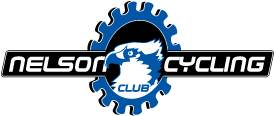 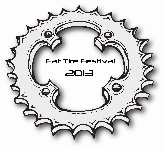 Adult Registration Form 2017Adult Registration Form 2017Adult Registration Form 2017Rider InformationRider InformationRider InformationRider InformationFirst Name:  Last Name:Last Name:Last Name:Age:Street:Street:Street:City/Prov:Postal Code:Postal Code:Postal Code:Email: Phone:Phone:Phone:NCC Member Information NCC Member Information NCC Member Information NCC Member Information Your membership pays for insurance, event organization and trail maintenance.Your membership pays for insurance, event organization and trail maintenance.Your membership pays for insurance, event organization and trail maintenance.Your membership pays for insurance, event organization and trail maintenance.NCC  Member:        Yes     Under What Family Name:                                                       No  NCC  Member:        Yes     Under What Family Name:                                                       No  NCC  Member:        Yes     Under What Family Name:                                                       No  NCC  Member:        Yes     Under What Family Name:                                                       No  If no, please add NCC membership fees.  You must be an NCC member to participate in Fat Tire Fest Events.NCC Membership Fees:          $25 (adult)           $50 (family)      $10 (Associate membership for those out of towners)If no, please add NCC membership fees.  You must be an NCC member to participate in Fat Tire Fest Events.NCC Membership Fees:          $25 (adult)           $50 (family)      $10 (Associate membership for those out of towners)If no, please add NCC membership fees.  You must be an NCC member to participate in Fat Tire Fest Events.NCC Membership Fees:          $25 (adult)           $50 (family)      $10 (Associate membership for those out of towners)If no, please add NCC membership fees.  You must be an NCC member to participate in Fat Tire Fest Events.NCC Membership Fees:          $25 (adult)           $50 (family)      $10 (Associate membership for those out of towners)Fat Tire Festival Event RegistrationFat Tire Festival Event RegistrationFat Tire Festival Event RegistrationFat Tire Festival Event RegistrationEventEventCostPaidBlackJack Downhill ShuttleBlackJack Downhill Shuttle$15Morning Mountain Poker RideMorning Mountain Poker Ride$10Enduro Race (please select your category) Male                   FemaleEnduro Race (please select your category) Male                   Female$15 per person            TOTAL:           TOTAL:WAIVER, RELEASE & INDEMNITYI, _____________________________ hereby acknowledge and agree that my participation in races, events and activities organized, operated or otherwise associated with the Nelson Cycling Club’s Fat Tire Festival is conditional upon my execution of this document.I am aware that the sport of cycling is very dangerous, exposing participants to many risks and hazards, some of which are inherent in the very nature of the sport itself, others which result from human error and negligence on the part of the persons involved in preparing, organizing and staging cycling races, events and activities.I accept these risks, and all others arising from these events and programs, even if arising from negligence, gross negligence or negligent rescue by those associated in any way with the Nelson Cycling Club’s Fat Tire Festival races, events and activities I may be involved in, the venues at which these events takes  place or by those organizing, officiating, or participating in these events and activities, including their respective officers, directors, employees, agents, servants, volunteers and representatives (the “Releasees”).I understand that all applicable rules for participation must be followed and that SOLE RESPONSIBILITY FOR MY PERSONAL SAFETY REMAINS WITH ME,  including my physical and emotional preparation and fitness to participant in all races, events and activities of the Fat Tire Festival.I undertake and agree to remove myself from participation if I sense or observe any unusual hazard or unsafe condition, or if, at any time, at any event or program, I feel unable or unfit to safely continue for any reason.I give a FULL RELEASE AND WAIVER OF LIABILITY AND ALL CLAIMS, that I have, or may in the future against the Nelson Cycling Club, and all other Releasees from all liability for any loss damage, injury or expense that I may suffer as a result of my participation in any part or parts of the races, events and activities or my presence at any venue at which they may take place, due to any cause whatsoever including the forms of negligence set forth above or from any breach of contract or statutory duty or other duty of care including any duty of care owed under the relevant Occupier’s Liability Act, on the part of the Releasees.I AGREE NOT TO SUE and I further agree TO INDEMNIFY AND SAVE HARMLESS, the Releasees from all expenses, fees, liability or damage award or cost of any type whatsoever arising from my participation in these races, events or activities.I HAVE READ AND UNDERSTOOD THIS WAIVER, RELEASE AND INDEMNITY.  I am aware that by signing this agreement I am waiving substantial legal rights (on my behalf and on behalf of my heirs, executors, administrators and next of kin), including the giving up of my right to sue.PARENTAL CONSENT FOR MINOR PARTICIPANT and INDEMNITY AGREEMENTI have read and understood the above waiver, release and indemnity, and have discussed the same with the minor person signing above.  I am satisfied the said minor understands the waiver and release and his/her obligations as set out.  In consideration of the participation of my minor child/ward I too agree to waive, release and indemnify the Releasees in the terms set out above.  I am aware that by signing this agreement I am waiving substantial legal rights, which my minor child/ward and I, our respective heirs, executors, administrators and next of kin may have against the Releasees. (Parent/Guardian must sign if rider under 18 years of age)WAIVER, RELEASE & INDEMNITYI, _____________________________ hereby acknowledge and agree that my participation in races, events and activities organized, operated or otherwise associated with the Nelson Cycling Club’s Fat Tire Festival is conditional upon my execution of this document.I am aware that the sport of cycling is very dangerous, exposing participants to many risks and hazards, some of which are inherent in the very nature of the sport itself, others which result from human error and negligence on the part of the persons involved in preparing, organizing and staging cycling races, events and activities.I accept these risks, and all others arising from these events and programs, even if arising from negligence, gross negligence or negligent rescue by those associated in any way with the Nelson Cycling Club’s Fat Tire Festival races, events and activities I may be involved in, the venues at which these events takes  place or by those organizing, officiating, or participating in these events and activities, including their respective officers, directors, employees, agents, servants, volunteers and representatives (the “Releasees”).I understand that all applicable rules for participation must be followed and that SOLE RESPONSIBILITY FOR MY PERSONAL SAFETY REMAINS WITH ME,  including my physical and emotional preparation and fitness to participant in all races, events and activities of the Fat Tire Festival.I undertake and agree to remove myself from participation if I sense or observe any unusual hazard or unsafe condition, or if, at any time, at any event or program, I feel unable or unfit to safely continue for any reason.I give a FULL RELEASE AND WAIVER OF LIABILITY AND ALL CLAIMS, that I have, or may in the future against the Nelson Cycling Club, and all other Releasees from all liability for any loss damage, injury or expense that I may suffer as a result of my participation in any part or parts of the races, events and activities or my presence at any venue at which they may take place, due to any cause whatsoever including the forms of negligence set forth above or from any breach of contract or statutory duty or other duty of care including any duty of care owed under the relevant Occupier’s Liability Act, on the part of the Releasees.I AGREE NOT TO SUE and I further agree TO INDEMNIFY AND SAVE HARMLESS, the Releasees from all expenses, fees, liability or damage award or cost of any type whatsoever arising from my participation in these races, events or activities.I HAVE READ AND UNDERSTOOD THIS WAIVER, RELEASE AND INDEMNITY.  I am aware that by signing this agreement I am waiving substantial legal rights (on my behalf and on behalf of my heirs, executors, administrators and next of kin), including the giving up of my right to sue.PARENTAL CONSENT FOR MINOR PARTICIPANT and INDEMNITY AGREEMENTI have read and understood the above waiver, release and indemnity, and have discussed the same with the minor person signing above.  I am satisfied the said minor understands the waiver and release and his/her obligations as set out.  In consideration of the participation of my minor child/ward I too agree to waive, release and indemnify the Releasees in the terms set out above.  I am aware that by signing this agreement I am waiving substantial legal rights, which my minor child/ward and I, our respective heirs, executors, administrators and next of kin may have against the Releasees. (Parent/Guardian must sign if rider under 18 years of age)WAIVER, RELEASE & INDEMNITYI, _____________________________ hereby acknowledge and agree that my participation in races, events and activities organized, operated or otherwise associated with the Nelson Cycling Club’s Fat Tire Festival is conditional upon my execution of this document.I am aware that the sport of cycling is very dangerous, exposing participants to many risks and hazards, some of which are inherent in the very nature of the sport itself, others which result from human error and negligence on the part of the persons involved in preparing, organizing and staging cycling races, events and activities.I accept these risks, and all others arising from these events and programs, even if arising from negligence, gross negligence or negligent rescue by those associated in any way with the Nelson Cycling Club’s Fat Tire Festival races, events and activities I may be involved in, the venues at which these events takes  place or by those organizing, officiating, or participating in these events and activities, including their respective officers, directors, employees, agents, servants, volunteers and representatives (the “Releasees”).I understand that all applicable rules for participation must be followed and that SOLE RESPONSIBILITY FOR MY PERSONAL SAFETY REMAINS WITH ME,  including my physical and emotional preparation and fitness to participant in all races, events and activities of the Fat Tire Festival.I undertake and agree to remove myself from participation if I sense or observe any unusual hazard or unsafe condition, or if, at any time, at any event or program, I feel unable or unfit to safely continue for any reason.I give a FULL RELEASE AND WAIVER OF LIABILITY AND ALL CLAIMS, that I have, or may in the future against the Nelson Cycling Club, and all other Releasees from all liability for any loss damage, injury or expense that I may suffer as a result of my participation in any part or parts of the races, events and activities or my presence at any venue at which they may take place, due to any cause whatsoever including the forms of negligence set forth above or from any breach of contract or statutory duty or other duty of care including any duty of care owed under the relevant Occupier’s Liability Act, on the part of the Releasees.I AGREE NOT TO SUE and I further agree TO INDEMNIFY AND SAVE HARMLESS, the Releasees from all expenses, fees, liability or damage award or cost of any type whatsoever arising from my participation in these races, events or activities.I HAVE READ AND UNDERSTOOD THIS WAIVER, RELEASE AND INDEMNITY.  I am aware that by signing this agreement I am waiving substantial legal rights (on my behalf and on behalf of my heirs, executors, administrators and next of kin), including the giving up of my right to sue.PARENTAL CONSENT FOR MINOR PARTICIPANT and INDEMNITY AGREEMENTI have read and understood the above waiver, release and indemnity, and have discussed the same with the minor person signing above.  I am satisfied the said minor understands the waiver and release and his/her obligations as set out.  In consideration of the participation of my minor child/ward I too agree to waive, release and indemnify the Releasees in the terms set out above.  I am aware that by signing this agreement I am waiving substantial legal rights, which my minor child/ward and I, our respective heirs, executors, administrators and next of kin may have against the Releasees. (Parent/Guardian must sign if rider under 18 years of age)Rider Name:Signature:Date:Parent/Guardian:Signature:Date:Witness Names:Signature:Date:Photo ReleasePhoto ReleasePhoto ReleaseI hereby give permission for the NCC and Fat Tire Festival to use photographs taken of __________________________ during the event. I hereby consent to the use of these photographs of my child/dependent/self, and/or any copies of photographs in any editorial and/or promotional material produced and/or published by the NCC or related media. I understand that signing this release does not guarantee publication of the photo. I understand that there will be no compensation or remuneration for the use of the photo. (Parent/Guardian must sign if rider under 18 years of age)NCC, the Fat Tire Festival and related media do not have my permission to use photographs taken of ________________________.I hereby give permission for the NCC and Fat Tire Festival to use photographs taken of __________________________ during the event. I hereby consent to the use of these photographs of my child/dependent/self, and/or any copies of photographs in any editorial and/or promotional material produced and/or published by the NCC or related media. I understand that signing this release does not guarantee publication of the photo. I understand that there will be no compensation or remuneration for the use of the photo. (Parent/Guardian must sign if rider under 18 years of age)NCC, the Fat Tire Festival and related media do not have my permission to use photographs taken of ________________________.I hereby give permission for the NCC and Fat Tire Festival to use photographs taken of __________________________ during the event. I hereby consent to the use of these photographs of my child/dependent/self, and/or any copies of photographs in any editorial and/or promotional material produced and/or published by the NCC or related media. I understand that signing this release does not guarantee publication of the photo. I understand that there will be no compensation or remuneration for the use of the photo. (Parent/Guardian must sign if rider under 18 years of age)NCC, the Fat Tire Festival and related media do not have my permission to use photographs taken of ________________________.Rider Name:Signature:Date:Parent/Guardian signature:Signature:Date:Emergency Contact InformationEmergency Contact InformationEmergency Contact InformationEmergency Contact Name:Emergency Contact Name:Emergency Contact Name:Phone Number:Phone Number:Phone Number:Relationship to Rider:Relationship to Rider:Relationship to Rider: